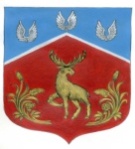 СОВЕТ ДЕПУТАТОВмуниципального образования Громовское сельское поселениемуниципального образования Приозерский муниципальный районЛенинградской областиР Е Ш Е Н И Еот  19 января 2017  г.                                № 90Об утверждении Устава муниципального образования Громовское сельское поселение муниципального образования Приозерский муниципальный район Ленинградской области в новой редакции.Рассмотрев Устав муниципального образования Громовское сельское поселение муниципального образования Приозерский муниципальный район Ленинградской области в новой редакции, Совет депутатов муниципального образования Громовское сельское поселение  РЕШИЛ:Утвердить Устав муниципального образования Громовское сельское поселение муниципального образования Приозерский муниципальный район Ленинградской области в новой редакции.Зарегистрировать Устав в Управлении Министерства юстиции Российской федерации по Ленинградской области.Опубликовать данное решение в средствах массовой информации и на официальном сайте муниципального образования Громовское сельское поселение муниципального образования Приозерский муниципальный район Ленинградской области www.admingromovo.ru.Глава муниципального образования:                                              А.Д.Покровский